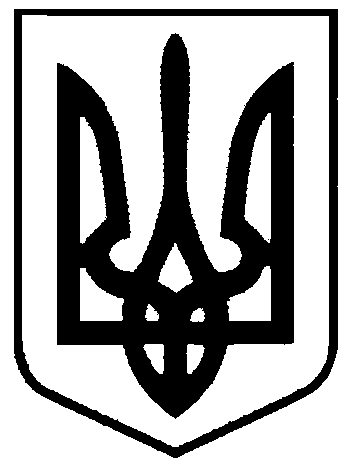 СВАТІВСЬКА МІСЬКА РАДАВИКОНАВЧИЙ КОМІТЕТРІШЕННЯвід  «17» жовтня  2016 р.          	          м. Сватове                                           № 98 «Про установку дорожніх знаків 3.3 «Рух вантажних автомобілів заборонено»      З метою захисту життя та здоров’я громадян, створення безпечних і комфортних умов для учасників дорожнього руху по дорогах м.Сватове, збереження від руйнування великовантажним автотранспортом асфальтобетонного твердого покриття вулиць міста,  враховуючи, що відстань від краю проїжджої частини доріг до лінії забудови становить близько 5-10 метрів та низьку несучу можливість твердого покриття доріг, керуючись ст. 9 Закону України «Про дорожній рух»,  ст. 40 Закону України «Про місцеве самоврядування в Україні»,Виконавчий комітет Сватівської міської ради ВИРІШИВ:1. Заборонити рух вантажних автомобілів і составів транспортних засобів з дозволеною максимальною вагою понад 8т. або з такою, що перевищує зазначену на знакові, а також тракторів, самохідних машин і механізмів по вул. ім.Коваленка, Ново-Старобільська,  ім.Грушевського, Садовій,Ветеринарній, Дружби, пл. 50-річчя Перемоги та майдану Злагоди   м.Сватове.2. Затвердити схему установки дорожніх знаків 3.3 «Рух вантажних автомобілів заборонено» по вул. ім.Коваленка, Ново-Старобільська,  ім.Грушевського, Садовій, Ветеринарній, Дружби, пл. 50-річчя Перемоги та майдану Злагоди м.Сватове. (Додається)3.  Зобов’язати КП «Сватове – благоустрій» (Беденко І.В. ) встановити дорожні знаки             3.3 «Рух вантажних автомобілів заборонено» по вул. ім.Коваленка, Ново-Старобільська,  ім.Грушевського, Садовій, Ветеринарній, Дружби, пл.50-річчя Перемоги та майдану Злагоди м.Сватове на  дорогах комунальної власності Сватівської міської ради попередньо узгодивши схему їх встановлення з підрозділом ДАІ.4. Контроль за виконанням даного рішення покласти на першого заступника міського  голови   Жаданову Л.В.Сватівський міський голова				                               Є.В.  Рибалко